Síniú: ______________________________________Dáta: ______________________________________Foirm IarrataisSeirbhís i dtaca le comhordú agus forbairt ar shuíomhanna gréasáinAinm:Seoladh baile:Uimhir ghutháin:Seoladh ríomhphoist: Cuntas teiste a léiríonn taithí, saineolas agus cáilíochtaí leis an tseirbhís a chur ar fáilFís agus straitéis leis na suíomhanna gréasáin a fhorbairt Fianaise ar thuiscint ar fheidhmeanna Fhoras na Gaeilge agus riachtanais Fhoras na Gaeilge i dtaca le comhordú agus forbairt ar shuíomhanna gréasáin & na meáin shóisialtaCumas seirbhís a chur ar fáil trí mheán na Gaeilge Costas in aghaidh an lae agus in aghaidh na huaire (CBL san áireamh)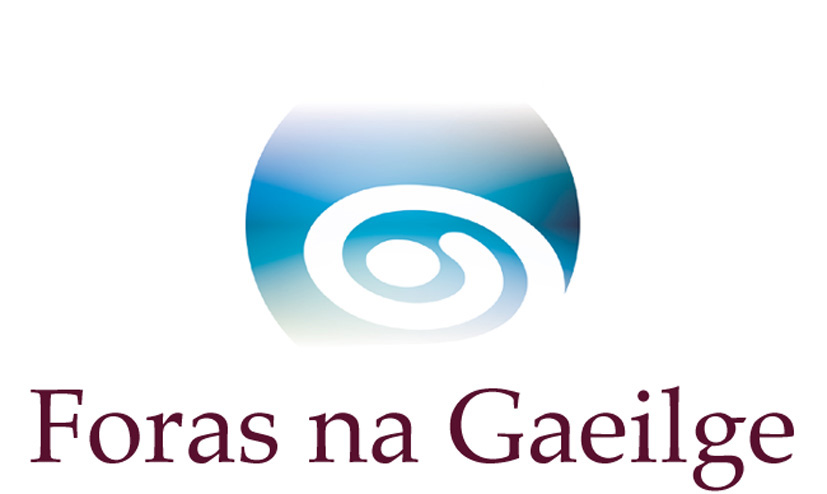 